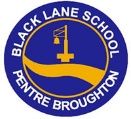 Are You Passionate About Books?Black Lane is seeking to appoint Library Assistants to support with the running of the library in school and motivate others to read books for enjoyment.Job Description:We are looking for reliable pupils in Year 5 and 6 to be part of a team to help run the library at lunchtimes.  The role will involve:Helping children choose suitable books Putting books back on shelvesTidying the libraryEncouraging others to use the librarySuccessful candidates will be put on a rota and will be expected to help run the library for one lunchtime per week.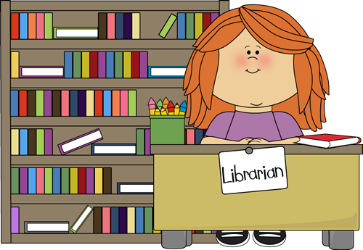 Qualities: We are looking for pupils who:Are reliable, hardworking and friendlyLike helping others and are good at ordering and sortingAre good at communicating and enjoy readingSalary:3 Class Dojos per weekIf you are interested in applying then please complete the application form and return to Mrs Fox by Friday 21st September 2018. Application Form: Library AssistantName: ______________________________    Year group: ________________Explain why you would like to apply for the role of Library Assistant:Why do you think you will make a good Library Assistant?Why is reading so important?Signed: _________________________    Date: _________________________